XII SAKALA MÄNGUD			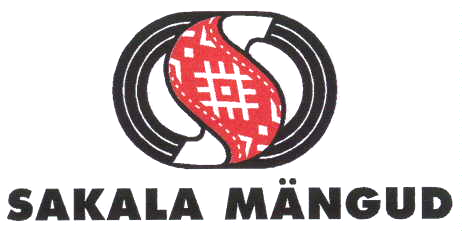 RATTAMATK17.mai 2015.HARRY ANDRESSON		Kolga-Jaani valdTIINA NEUMANN		Tõrva linnTAUNO NEUMANN		Tõrva linnENN  ALLIK			Karksi valdMARGIT LAOS			Suure-Jaani valdMÄRT TOMP			Tarvastu valdALAR KAAR			Viljandi valdRUTTAR RONIMOIS		Tarvastu valdTAURI TUUL			Tarvastu valdTAAVI TUUL			Tarvastu valdTIIA RANDPERE			Viljandi valdVIVIKA VIRGU			Viljandi valdOmavalitsuste punktid:Kolga-Jaani vald  	20 p.Tõrva linn		20 p.Karksi vald		20 p.Suure-Jani vald		20 p.Tarvastu vald		20 p.Viljandi vald		20 p.